Информация о школьном творческом конкурсе"Цветы для милой мамы"     В преддверии Дня Матери в КГУ "ОШ №4, прошёл творческий конкурс "Цветы для милой мамы", в котором приняли участие учащиеся со 2 по 4 класс. Ребята представили работы, изготовленные из таких материалов, как бумага, цветной картон, ткань. Каждая работа выполнена оригинально, а самое главное с любовью. По итогам конкурса 1 место занял ученик Кайербек Дуанбек, второе место заняла Волкова Анеля и третье место Замалетдинов Михаил. Особую активность проявили ученики 2 "Д" класса.                                                                                                   Исп. Аманжолова М.Б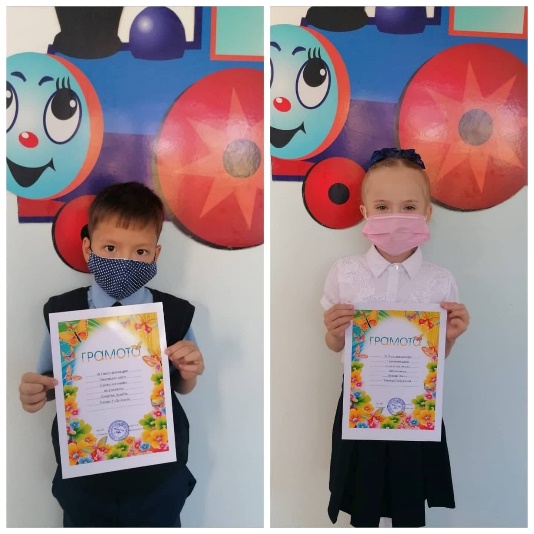 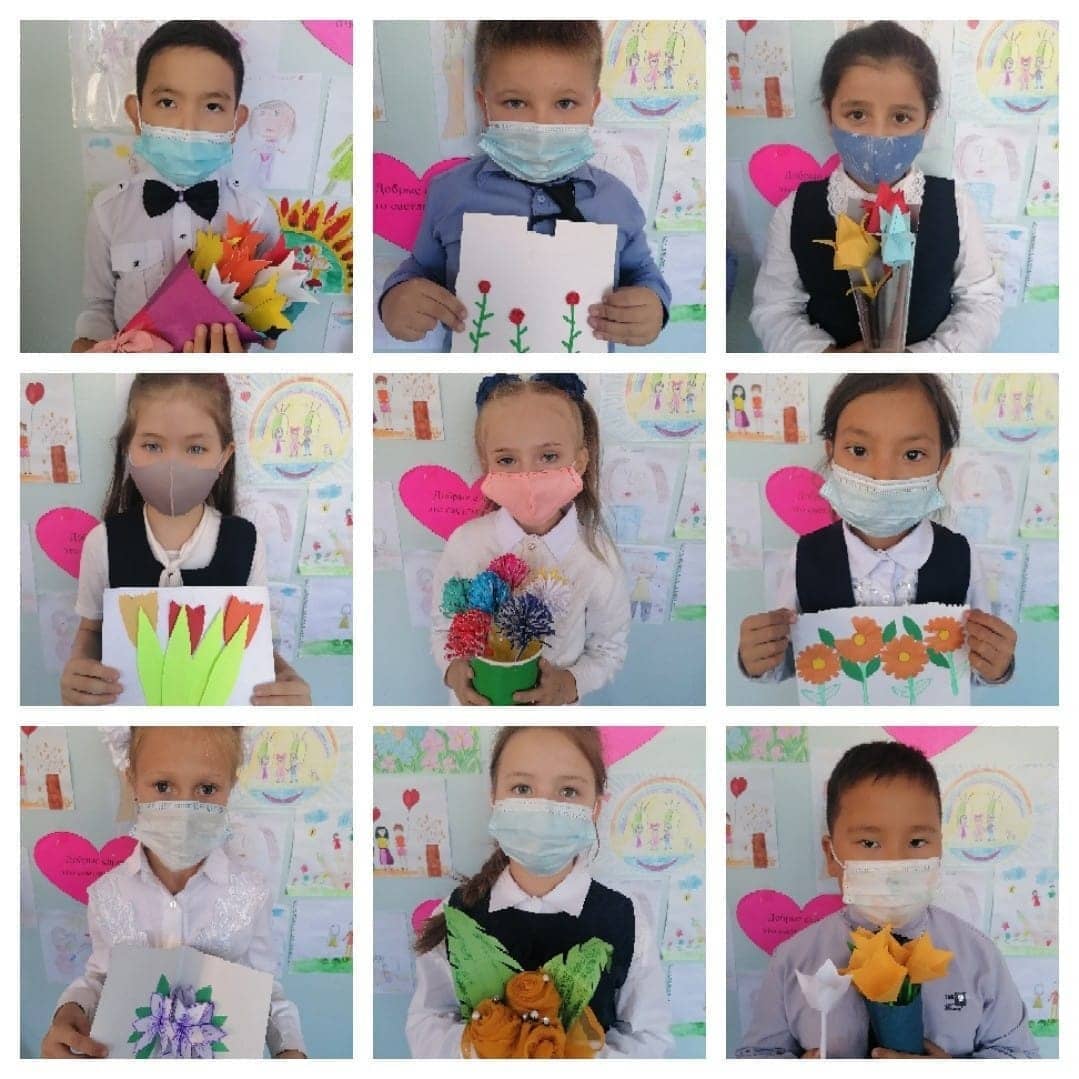 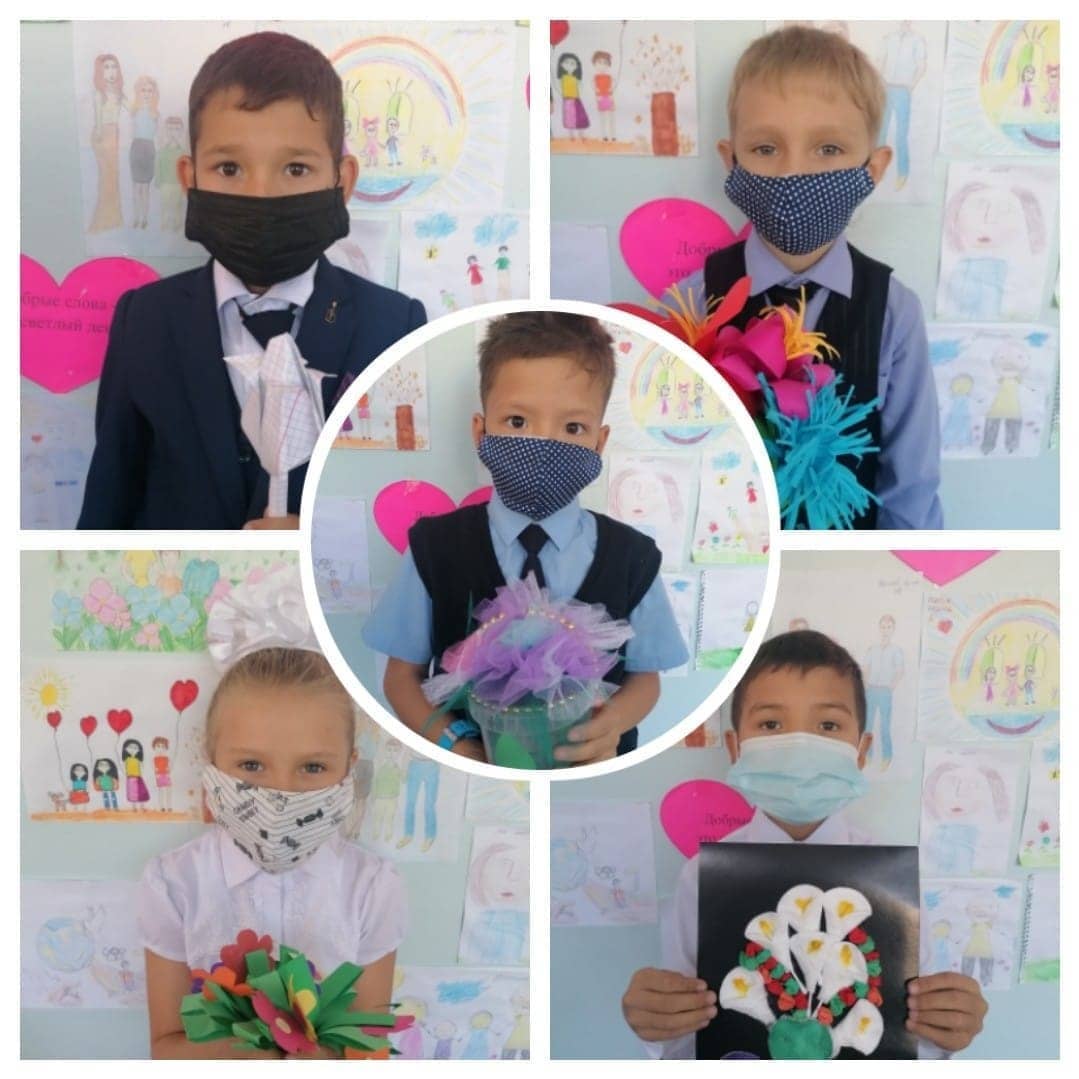 